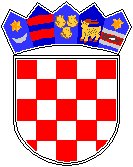 REPUBLIKA HRVATSKA GRAD ZAGREBOsnovna škola Petra ZrinskogZagreb, Krajiška 9Tel. 01/3908-520Fax. 01/3908-531e-mail: ospz@os-pzrinskog-zg.skole.hrURL:    http://www.os-pzrinskog-zg.skole.hr/Odabrana agencija za terensku nastavu osmih razreda  temeljem javnog poziva za organizaciju višednevne izvanučioničke nastave (ponuda broj 1./2022.)Roditeljski sastanak na kojem se odabire agencija za izvanučioničku nastavu učenika 8. razreda održan je 16.03.2022. Odabrani potencijalni davatelji usluga, koje je odredilo Povjerenstvo, imali su mogućnost predstaviti svoje ponude roditeljima. Svoju ponudu su predstavili dvije agencije DND – Radost djeci d.o.o. i Spektar putovanja d.o.o. Treća ponuda od Katravel.d.o.o je bila pročitanaNakon predstavljenih ponuda roditelji su glasali.Glasovanjem roditelji su odabrali  ponudu agencije Spektar putovanja.S istom agencijom će se dalje kontaktirati radi ostalih aktivnosti i dogovora za realizaciju.Zahvaljujem svim agencijama na ponudama i trudu. Zagreb, 18.03.2022. Predsjednica povjerenstvaVinka Marić, prof.